milesmilesmilesmilesmilesmilesmilesmiles@ Cond Temp (deg C)@ Cond Temp (deg C)@ Cond Temp (deg C)@ Cond Temp (deg C)  _       _       _       _     Winding Connections:Winding Connections:Winding Connections::        :        :        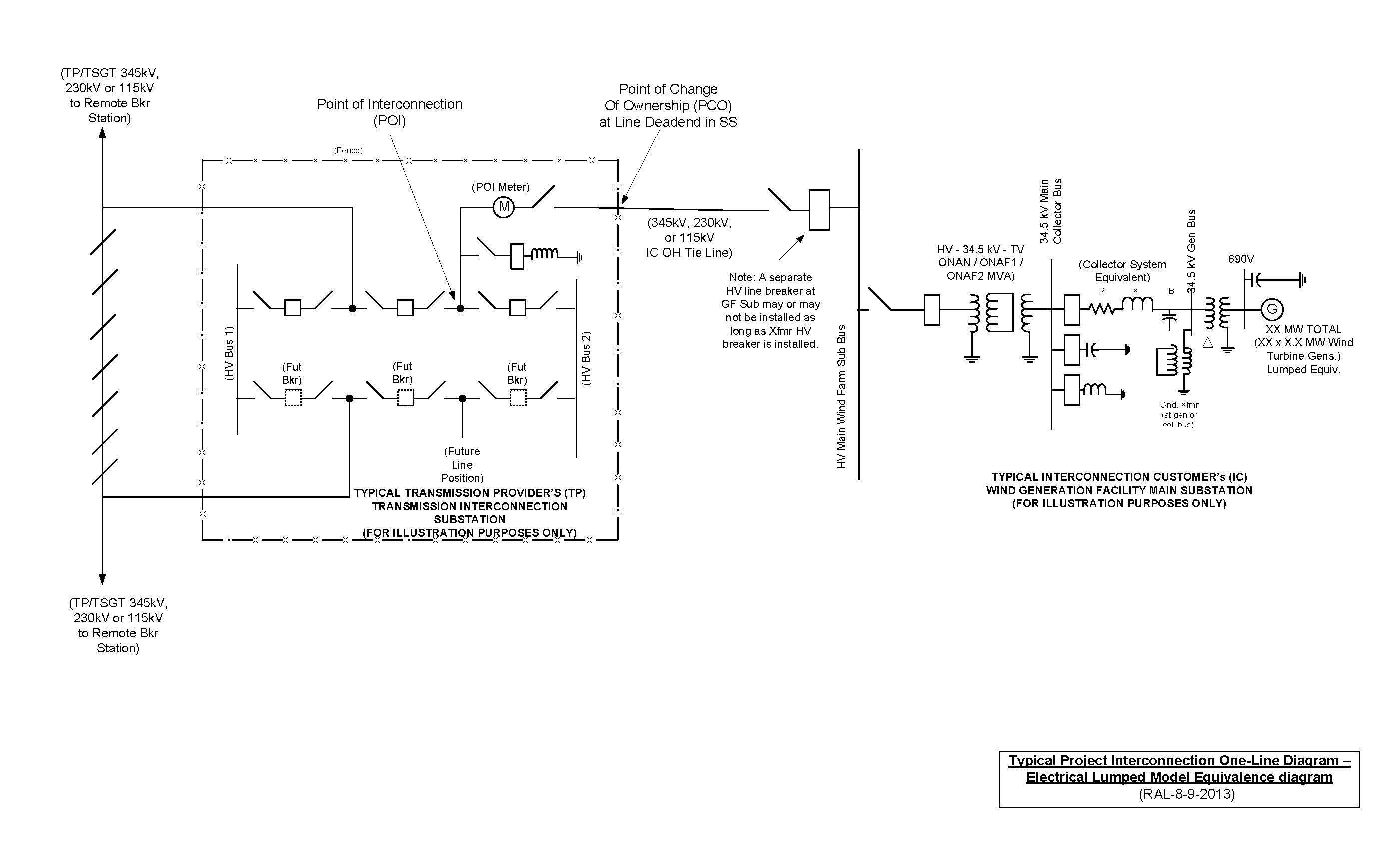 